嘉義文化創意產業園區創專一之二戶外空間場地介紹嘉義文化創意產業園區創專一之二戶外空間場地使用申請表嘉義文化創意產業園區創專一之二戶外空間場地退還保證金申請書本單位/人　　           　　　　租借嘉義文化創意產業園區創專一之二戶外空間場地辦理活動結束，請無息退還原繳保證金新臺幣    萬    仟    佰    拾    元整，檢附收據如下。附存款行庫、戶名、帳號等明細表，請將退還之保證金匯入帳戶。此致文化部申請單位/人：　　　　　　　　　　 （蓋章）負責人：　　　　　　　　　　　　　（蓋章）地址：電話：中　華　民　國　   　年　　　　月　　　　日-------------------------------------------------------------------------------　　　　　　　　收       據茲收到  文化部　 退還嘉義文化創意產業園區創專一之二戶外空間場地保證金新臺幣    萬    仟    佰    拾    元整。此致文化部                             立據單位/人：                      （蓋章）                             負責人：                           （蓋章）                             統一編號/身分證字號：                             地址：                             電話：中　華　民　國　   　年　　　　月　　　　日公共意外責任保險-活動事件  保險金額規劃說明：提供投保公共意外責任險適足險金額之參考方案嘉義文化創意產業園區創專一之二戶外空間場地違規計點表◎扣款方式：1.單次活動違規記點每點沒收10%保證金，以此類推；若保證金不足扣抵時，申請單位應自接獲本部通知後七日內補足差額，不得異議。2.單次活動累積違規記點五點以上屬違規情節嚴重，本部將不再受理該單位之使用申請。場地面積相關說明A區約一千二百平方公尺成品倉庫至創意工坊之中央步道B區約一千二百平方公尺煙囪草地（消防水池不可搭設舞臺）C區約一千九百平方公尺大酒桶區域（不含儲酒槽、酒文化資產及草坪）D區約一千八百平方公尺傳統藝術區前步道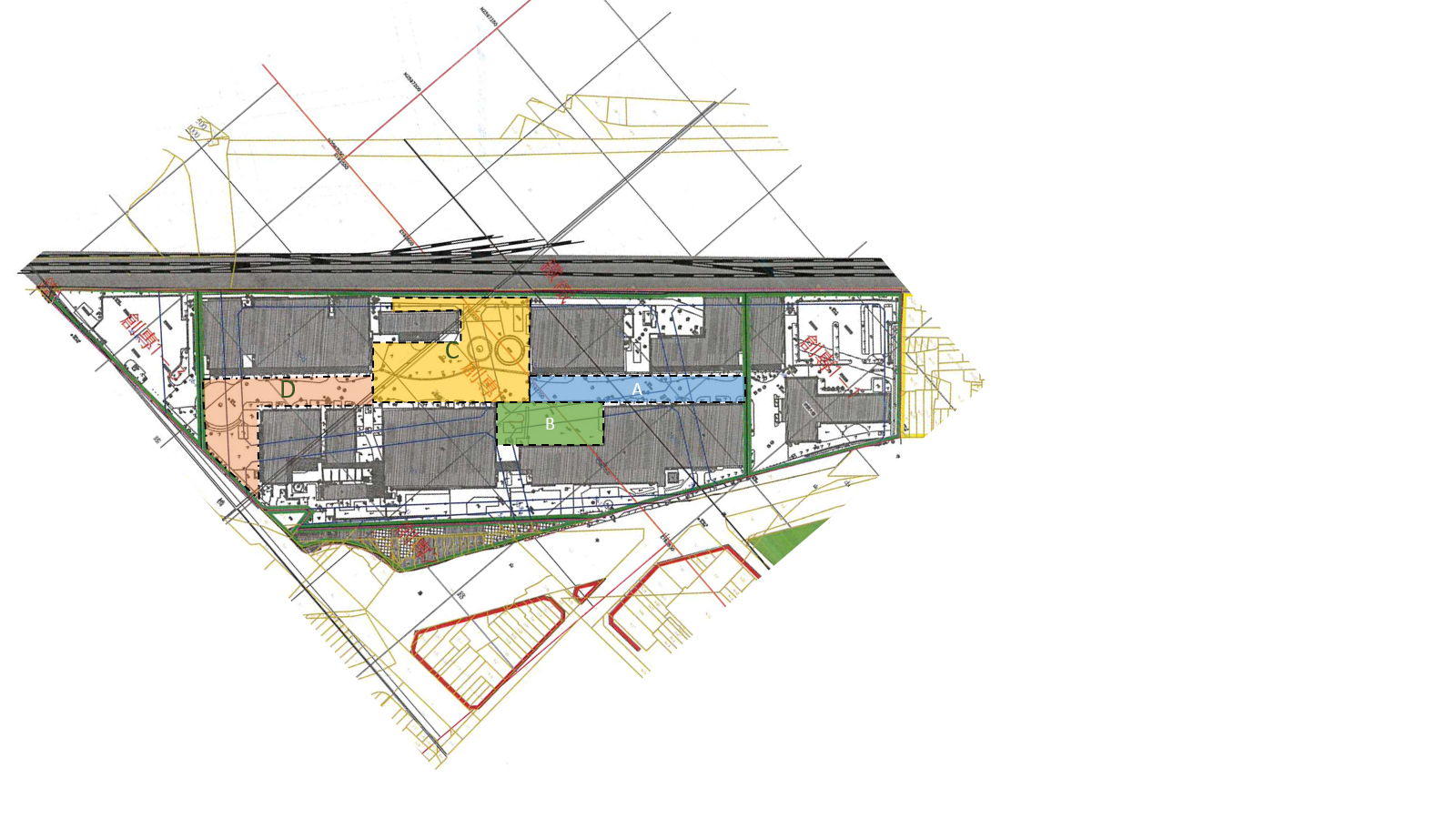 一、活動名稱二、租用範圍□A區：成品倉庫至創意工坊之中央步道□B區：煙囪草地□C區：大酒桶區域（不含儲酒槽、酒文化資產及草坪）□D區：傳統藝術區前步道□A區：成品倉庫至創意工坊之中央步道□B區：煙囪草地□C區：大酒桶區域（不含儲酒槽、酒文化資產及草坪）□D區：傳統藝術區前步道□A區：成品倉庫至創意工坊之中央步道□B區：煙囪草地□C區：大酒桶區域（不含儲酒槽、酒文化資產及草坪）□D區：傳統藝術區前步道□A區：成品倉庫至創意工坊之中央步道□B區：煙囪草地□C區：大酒桶區域（不含儲酒槽、酒文化資產及草坪）□D區：傳統藝術區前步道三、申請時間進場：　　月　　日　　時 至　　月　　日　　時進場：　　月　　日　　時 至　　月　　日　　時進場：　　月　　日　　時 至　　月　　日　　時進場：　　月　　日　　時 至　　月　　日　　時三、申請時間活動：　　月　　日　　時 至　　月　　日　　時活動：　　月　　日　　時 至　　月　　日　　時活動：　　月　　日　　時 至　　月　　日　　時活動：　　月　　日　　時 至　　月　　日　　時三、申請時間撤場：　　月　　日　　時 至　　月　　日　　時撤場：　　月　　日　　時 至　　月　　日　　時撤場：　　月　　日　　時 至　　月　　日　　時撤場：　　月　　日　　時 至　　月　　日　　時四、申請單位□個人□團體統一編號或立案字號統一編號或立案字號(需附證件影本)負責人身分證字號或居留證號身分證字號或居留證號(需附證件影本)聯絡電話（O）（M）傳真號碼傳真號碼電子信箱聯絡地址五、活動對象　　　　　　　　　　　　　（預估　　　　　　人次參與）　　　　　　　　　　　　　（預估　　　　　　人次參與）　　　　　　　　　　　　　（預估　　　　　　人次參與）　　　　　　　　　　　　　（預估　　　　　　人次參與）六、營利行為□活動未收費或無收入（場地收費適用非營利活動）□活動未收費或無收入（場地收費適用非營利活動）□活動收費入場或有販售商品（場地收費適用營利活動）□活動收費入場或有販售商品（場地收費適用營利活動）茲申請使用貴場地，申請人已詳閱並願遵守貴場地使用申請相關規定，如有違反，同意並接受停止使用與負擔一切責任，絕無異議。申請單位/人（簽章）：負責人（簽章）：申請日期：中華民國         年        月         日◎本申請表於簽約時，視為契約之一部份。茲申請使用貴場地，申請人已詳閱並願遵守貴場地使用申請相關規定，如有違反，同意並接受停止使用與負擔一切責任，絕無異議。申請單位/人（簽章）：負責人（簽章）：申請日期：中華民國         年        月         日◎本申請表於簽約時，視為契約之一部份。茲申請使用貴場地，申請人已詳閱並願遵守貴場地使用申請相關規定，如有違反，同意並接受停止使用與負擔一切責任，絕無異議。申請單位/人（簽章）：負責人（簽章）：申請日期：中華民國         年        月         日◎本申請表於簽約時，視為契約之一部份。茲申請使用貴場地，申請人已詳閱並願遵守貴場地使用申請相關規定，如有違反，同意並接受停止使用與負擔一切責任，絕無異議。申請單位/人（簽章）：負責人（簽章）：申請日期：中華民國         年        月         日◎本申請表於簽約時，視為契約之一部份。茲申請使用貴場地，申請人已詳閱並願遵守貴場地使用申請相關規定，如有違反，同意並接受停止使用與負擔一切責任，絕無異議。申請單位/人（簽章）：負責人（簽章）：申請日期：中華民國         年        月         日◎本申請表於簽約時，視為契約之一部份。存款行庫戶名帳號備註　　　　銀行分行保險內容保險內容保險內容一二三四五六備註保險金額(幣別:新臺幣)保險金額(幣別:新臺幣)每一個人體傷責任500萬500萬500萬500萬500萬500萬說明保險金額(幣別:新臺幣)保險金額(幣別:新臺幣)每一意外事故體傷責任3,000萬5,000萬1億1億5,000萬2億2億5,000萬說明保險金額(幣別:新臺幣)保險金額(幣別:新臺幣)每一意外事故財損200萬200萬200萬200萬200萬200萬說明保險金額(幣別:新臺幣)保險金額(幣別:新臺幣)保險期間內之最高賠償金額6,400萬1億400萬2億400萬3億400萬4億400萬5億400萬說明室內1.靜態演講、座談會、藝文活動、研習會、記者會及其他靜態活動200人以下超過201人~1,000人以下超過1,001人~3,000人以下超過3,001人XX室內靜態活動，為較低度之風險室內2.動態音樂會、餐會、謝年會、博覽會(美食、資訊、旅遊、動漫)、商展、運動球賽、園遊會、家庭日、…500人以下超過501人~2,000人以下超過2,001人~5,000人以下超過5,001人~10,000人以下超過10,001人~15,000人以下超過15,001人室內3.風險性高夜店、SPA會館、運動中心、電影院等；或有施放煙火、爆竹或其他易爆易燃物質、跨年晚會、廟會活動、選舉造勢集會等室內活動100人以下超過101人~250人以下超過251人~500人以下超過501人~750人以下超過751人~1,250人以下超過1,251人屬風險較為高者之活動例室外1.室外(非運動)演講、座談會、藝文活動、研習會、記者會及其他靜態活動、音樂會、餐會、謝年會、博覽會(美食、資訊、旅遊、動漫)、商展、園遊會、家庭日、演唱會、展覽、露營活動500人以下超過500人~3,000人以下超過3,001人~5,000人以下超過5,001人XX考量為戶外活動，單一事故風險較為分散室外2.室外(運動)登山、健行、路跑、運動、自行車活動、各種演習（含水上救生、防災、消防等）、童玩節、運動球賽…1,000人以下超過1,001人~3,000人以下超過3,001人~10,000人以下超過10,001人XX考量為戶外活動，單一事故風險較為分散室外3.風險性高施放煙火、爆竹或其他有易爆易燃物質之活動、跨年晚會、廟會活動、水域活動、選舉造勢集會遊行活動200人以下超過201人~500人以下超過501人~1,000人以下超過1,001人~3,000人以下超過3,001人~5,000人以下超過5,001人人口聚集密度相對高，單一事故風險較高項次違規情形計點處分1未經本部許可，於活動使用區域搭建臺篷、牌樓或懸掛旗幟、張貼海報、標示系統者1點2活動使用之發電機未以圍籬阻隔，或發電機延伸之電線未全以線槽包覆者1點3未開放區域周邊未設警戒線或派專人防護者1點4車輛違規停放，經勸導而未改善者1點5未設置活動現場聯絡人，或現場聯絡人未能及時回應（半小時內）2點6活動現場未設置足夠垃圾桶與清潔維護人員者2點7活動現場未設置足夠流動廁所與清潔維護人員者2點8現場使用明火、粉塵等易爆易燃性物質，影響民眾安全者3點9現場使用危險物品、施放煙火、天燈、鞭炮或風箏、噴畫任何標誌或打釘、打樁、書刻，或在既有設施上綑綁、搭架者3點10活動噪音分貝超過嘉義市政府環保局規定3點11於非活動使用時段進行演出、試音或彩排3點12活動造成地面污染或垃圾堆積，至當日下午九時仍未清理乾淨者3點13活動撤場超過規定時間1小時以上者3點